Hvordan arbejder man med kvalitetssikring:  Vurdering/ bedømmelse KvalitetsindikatorEr disse kvalitetsindikatorer tilstede I praksis?  Hvordan ses det? Hvis ikke, hvorfor?Hvorledes kan kvalitet I anerkendelse af realkompetencer forbedres med hensyn til denne kvalitetsindikator?Flere og forskellige metoderTrianguleringVariation i valget af metoder så metodevalget tilpasses ansøgerKlare og forståelse kriterierValiditetFairnessTo ‘bedømmere’ (?)GennemsigtighedÅbenhed I processenVurderings- og bedømmelsesprocessen som en læreproces (for ansøgeren)Fortsat uddannelse og træning af vurderingspersonaleVurderings- og bedømmelsesprocessens omgivelser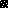 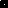 